お知らせいつもRERACをご愛顧いただき誠にありがとうございます。2023年2月1日(水)より価格を改定させていただきます。この度、材料の高騰や諸経費の値上げがある中、企業努力を続けて参りましたが、現行価格でのご提供が困難となり、誠に不本意ではございますが何卒、ご理解賜ります様にお願い申し上げます。今後とも皆様に愛される店舗を目指しご満足いただけるよう技術やサービスの向上に努めて参りますので、変わらぬご愛顧のほどお願い申し上げます。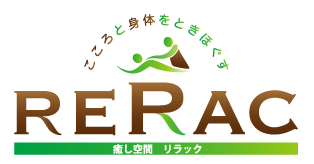 